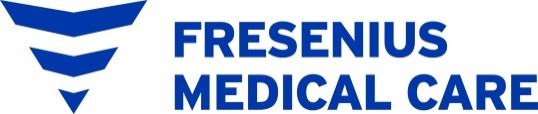 Anmeldung eines neuen PD-PatientenBitte mind. eine Woche vor der geplanten Erstlieferung folgende Dokumente übermitteln:Formular „Anmeldung / Erstausstattung eines neuen PD-Patienten“Unterlagen an pd.austria@freseniusmedicalcare.com oder 01 292 3501-85 (Fax)Ummeldung eines Patienten auf die APDBitte mind. eine Woche vor dem geplanten Liefertermin folgende Dokumente übermitteln:Formular „Ummeldung APD“Unterlagen an pd.austria@freseniusmedicalcare.com oder 01 292 3501-85 (Fax)PatientenschulungenZwecks Planung der Schulungen kontaktieren Sie bitte Ihren Außendienstmitarbeiter:Karin Rödl0664 344 6913karin.roedl@freseniusmedicalcare.comHannes Schütz0664 151 9666hannes.schuetz@freseniusmedicalcare.com Abmeldung eines PD-PatientenBitte informieren Sie uns zeitnah, wenn ein Patient die PD beendet.Meldung an pd.austria@freseniusmedicalcare.com  oder 01 292 3501-85 (Fax)Lieferungen von KatheternKatheter, Katheterüberleitungen und Titaniumschrauben werden direkt an die PD-Station gesendet, eine Auslieferung durch Außendienstmitarbeiter ist nicht mehr möglich.Patienten-Bestellservice, LieferungenDie Bestellung soll mindestens 10 Tage vor dem geplanten Liefertermin durch den Patienten ausgelöst werden:Allerheiligen Apotheke0664 168 4699Allerheiligenplatz 4, 1200 WienFax: 01 330 31 32Email: capd@baldia-kg.at Urlaubslieferungen Bitte informieren Sie uns mindestens 12 Wochen vor Ihrem Auslandsaufenthalt, um die Lieferungen abzustimmen: pd.austria@freseniusmedicalcare.com  bzw. 01 292 3501-55 (Frau Holzer) oder 01 292 3501-95 (Frau Moser).Lieferungen an die Urlaubsanschrift im Inland bitte mit der Allerheiligen-Apotheke abstimmen.Hinweis:Sämtliche Formulare stehen auf unserer Homepage zum Download zur Verfügung:https://www.freseniusmedicalcare.at/de-at/ueber-uns/fresenius-medical-care-in-oesterreich/Standardprozesse Peritonealdialyse